第３１号様式介護保険負担限度額認定申請書唐津市長　様　　　　　　　　　　　　　　　　　　　　　　　　　　　　　　　　　　　　　　　　　　　　年　　月　　日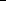 介護保険負担限度額認定申請書　記入補足○提出代行者の情報欄について、ご家族が代理で申請される場合は、次のとおり記入
する。（１）提出代行者の氏名欄は、代理申請されるご家族の氏名を記入する。（２）被保険者との関係欄については、被保険者からみた代理申請されるご家族との
続柄を記入する。　　例：夫、妻、子　など（３）事業所の住所及び事業所の電話番号については、申請者の住所及び申請者の電
話番号と読み替えて、それぞれ記入する。（１）～（３）以外の項目については、記入不要。認定要件の確認本人及び世帯員の市町村民税の課税状況1:本人(被保険者)が生活保護受給者／2:市町村民税世帯非課税者であり、かつ本人が老齢福祉年金受給者3:市町村民税世帯非課税者であり、かつ本人の課税年金収人額と遺族年金(※)・障害年金の収入額、その他の合計所得金額の合計額が年額80万円以下
※寡婦年金、かん夫年金、母子年金、準母子年金、遺児年金を含む。以下同じ。4:市町村民税世帯非課税者であり、かつ本人の課税年金収入額と遺族年金(※)・障害年金の収入額、その他の合計所得金額の合計額が年額80万円を超え、120万円以下5:市町村民税世帯非課税者であり、かつ本人の課税年金収入額と遺族年金(※)・障害年金の収入額、その他の合計所得金額の合計額が年額120万円を超える1:本人(被保険者)が生活保護受給者／2:市町村民税世帯非課税者であり、かつ本人が老齢福祉年金受給者3:市町村民税世帯非課税者であり、かつ本人の課税年金収人額と遺族年金(※)・障害年金の収入額、その他の合計所得金額の合計額が年額80万円以下
※寡婦年金、かん夫年金、母子年金、準母子年金、遺児年金を含む。以下同じ。4:市町村民税世帯非課税者であり、かつ本人の課税年金収入額と遺族年金(※)・障害年金の収入額、その他の合計所得金額の合計額が年額80万円を超え、120万円以下5:市町村民税世帯非課税者であり、かつ本人の課税年金収入額と遺族年金(※)・障害年金の収入額、その他の合計所得金額の合計額が年額120万円を超える1:本人(被保険者)が生活保護受給者／2:市町村民税世帯非課税者であり、かつ本人が老齢福祉年金受給者3:市町村民税世帯非課税者であり、かつ本人の課税年金収人額と遺族年金(※)・障害年金の収入額、その他の合計所得金額の合計額が年額80万円以下
※寡婦年金、かん夫年金、母子年金、準母子年金、遺児年金を含む。以下同じ。4:市町村民税世帯非課税者であり、かつ本人の課税年金収入額と遺族年金(※)・障害年金の収入額、その他の合計所得金額の合計額が年額80万円を超え、120万円以下5:市町村民税世帯非課税者であり、かつ本人の課税年金収入額と遺族年金(※)・障害年金の収入額、その他の合計所得金額の合計額が年額120万円を超える1:本人(被保険者)が生活保護受給者／2:市町村民税世帯非課税者であり、かつ本人が老齢福祉年金受給者3:市町村民税世帯非課税者であり、かつ本人の課税年金収人額と遺族年金(※)・障害年金の収入額、その他の合計所得金額の合計額が年額80万円以下
※寡婦年金、かん夫年金、母子年金、準母子年金、遺児年金を含む。以下同じ。4:市町村民税世帯非課税者であり、かつ本人の課税年金収入額と遺族年金(※)・障害年金の収入額、その他の合計所得金額の合計額が年額80万円を超え、120万円以下5:市町村民税世帯非課税者であり、かつ本人の課税年金収入額と遺族年金(※)・障害年金の収入額、その他の合計所得金額の合計額が年額120万円を超える1:本人(被保険者)が生活保護受給者／2:市町村民税世帯非課税者であり、かつ本人が老齢福祉年金受給者3:市町村民税世帯非課税者であり、かつ本人の課税年金収人額と遺族年金(※)・障害年金の収入額、その他の合計所得金額の合計額が年額80万円以下
※寡婦年金、かん夫年金、母子年金、準母子年金、遺児年金を含む。以下同じ。4:市町村民税世帯非課税者であり、かつ本人の課税年金収入額と遺族年金(※)・障害年金の収入額、その他の合計所得金額の合計額が年額80万円を超え、120万円以下5:市町村民税世帯非課税者であり、かつ本人の課税年金収入額と遺族年金(※)・障害年金の収入額、その他の合計所得金額の合計額が年額120万円を超える1:本人(被保険者)が生活保護受給者／2:市町村民税世帯非課税者であり、かつ本人が老齢福祉年金受給者3:市町村民税世帯非課税者であり、かつ本人の課税年金収人額と遺族年金(※)・障害年金の収入額、その他の合計所得金額の合計額が年額80万円以下
※寡婦年金、かん夫年金、母子年金、準母子年金、遺児年金を含む。以下同じ。4:市町村民税世帯非課税者であり、かつ本人の課税年金収入額と遺族年金(※)・障害年金の収入額、その他の合計所得金額の合計額が年額80万円を超え、120万円以下5:市町村民税世帯非課税者であり、かつ本人の課税年金収入額と遺族年金(※)・障害年金の収入額、その他の合計所得金額の合計額が年額120万円を超える1:本人(被保険者)が生活保護受給者／2:市町村民税世帯非課税者であり、かつ本人が老齢福祉年金受給者3:市町村民税世帯非課税者であり、かつ本人の課税年金収人額と遺族年金(※)・障害年金の収入額、その他の合計所得金額の合計額が年額80万円以下
※寡婦年金、かん夫年金、母子年金、準母子年金、遺児年金を含む。以下同じ。4:市町村民税世帯非課税者であり、かつ本人の課税年金収入額と遺族年金(※)・障害年金の収入額、その他の合計所得金額の合計額が年額80万円を超え、120万円以下5:市町村民税世帯非課税者であり、かつ本人の課税年金収入額と遺族年金(※)・障害年金の収入額、その他の合計所得金額の合計額が年額120万円を超える1:本人(被保険者)が生活保護受給者／2:市町村民税世帯非課税者であり、かつ本人が老齢福祉年金受給者3:市町村民税世帯非課税者であり、かつ本人の課税年金収人額と遺族年金(※)・障害年金の収入額、その他の合計所得金額の合計額が年額80万円以下
※寡婦年金、かん夫年金、母子年金、準母子年金、遺児年金を含む。以下同じ。4:市町村民税世帯非課税者であり、かつ本人の課税年金収入額と遺族年金(※)・障害年金の収入額、その他の合計所得金額の合計額が年額80万円を超え、120万円以下5:市町村民税世帯非課税者であり、かつ本人の課税年金収入額と遺族年金(※)・障害年金の収入額、その他の合計所得金額の合計額が年額120万円を超える1:本人(被保険者)が生活保護受給者／2:市町村民税世帯非課税者であり、かつ本人が老齢福祉年金受給者3:市町村民税世帯非課税者であり、かつ本人の課税年金収人額と遺族年金(※)・障害年金の収入額、その他の合計所得金額の合計額が年額80万円以下
※寡婦年金、かん夫年金、母子年金、準母子年金、遺児年金を含む。以下同じ。4:市町村民税世帯非課税者であり、かつ本人の課税年金収入額と遺族年金(※)・障害年金の収入額、その他の合計所得金額の合計額が年額80万円を超え、120万円以下5:市町村民税世帯非課税者であり、かつ本人の課税年金収入額と遺族年金(※)・障害年金の収入額、その他の合計所得金額の合計額が年額120万円を超える1:本人(被保険者)が生活保護受給者／2:市町村民税世帯非課税者であり、かつ本人が老齢福祉年金受給者3:市町村民税世帯非課税者であり、かつ本人の課税年金収人額と遺族年金(※)・障害年金の収入額、その他の合計所得金額の合計額が年額80万円以下
※寡婦年金、かん夫年金、母子年金、準母子年金、遺児年金を含む。以下同じ。4:市町村民税世帯非課税者であり、かつ本人の課税年金収入額と遺族年金(※)・障害年金の収入額、その他の合計所得金額の合計額が年額80万円を超え、120万円以下5:市町村民税世帯非課税者であり、かつ本人の課税年金収入額と遺族年金(※)・障害年金の収入額、その他の合計所得金額の合計額が年額120万円を超える1:本人(被保険者)が生活保護受給者／2:市町村民税世帯非課税者であり、かつ本人が老齢福祉年金受給者3:市町村民税世帯非課税者であり、かつ本人の課税年金収人額と遺族年金(※)・障害年金の収入額、その他の合計所得金額の合計額が年額80万円以下
※寡婦年金、かん夫年金、母子年金、準母子年金、遺児年金を含む。以下同じ。4:市町村民税世帯非課税者であり、かつ本人の課税年金収入額と遺族年金(※)・障害年金の収入額、その他の合計所得金額の合計額が年額80万円を超え、120万円以下5:市町村民税世帯非課税者であり、かつ本人の課税年金収入額と遺族年金(※)・障害年金の収入額、その他の合計所得金額の合計額が年額120万円を超える1:本人(被保険者)が生活保護受給者／2:市町村民税世帯非課税者であり、かつ本人が老齢福祉年金受給者3:市町村民税世帯非課税者であり、かつ本人の課税年金収人額と遺族年金(※)・障害年金の収入額、その他の合計所得金額の合計額が年額80万円以下
※寡婦年金、かん夫年金、母子年金、準母子年金、遺児年金を含む。以下同じ。4:市町村民税世帯非課税者であり、かつ本人の課税年金収入額と遺族年金(※)・障害年金の収入額、その他の合計所得金額の合計額が年額80万円を超え、120万円以下5:市町村民税世帯非課税者であり、かつ本人の課税年金収入額と遺族年金(※)・障害年金の収入額、その他の合計所得金額の合計額が年額120万円を超える1:本人(被保険者)が生活保護受給者／2:市町村民税世帯非課税者であり、かつ本人が老齢福祉年金受給者3:市町村民税世帯非課税者であり、かつ本人の課税年金収人額と遺族年金(※)・障害年金の収入額、その他の合計所得金額の合計額が年額80万円以下
※寡婦年金、かん夫年金、母子年金、準母子年金、遺児年金を含む。以下同じ。4:市町村民税世帯非課税者であり、かつ本人の課税年金収入額と遺族年金(※)・障害年金の収入額、その他の合計所得金額の合計額が年額80万円を超え、120万円以下5:市町村民税世帯非課税者であり、かつ本人の課税年金収入額と遺族年金(※)・障害年金の収入額、その他の合計所得金額の合計額が年額120万円を超える1:本人(被保険者)が生活保護受給者／2:市町村民税世帯非課税者であり、かつ本人が老齢福祉年金受給者3:市町村民税世帯非課税者であり、かつ本人の課税年金収人額と遺族年金(※)・障害年金の収入額、その他の合計所得金額の合計額が年額80万円以下
※寡婦年金、かん夫年金、母子年金、準母子年金、遺児年金を含む。以下同じ。4:市町村民税世帯非課税者であり、かつ本人の課税年金収入額と遺族年金(※)・障害年金の収入額、その他の合計所得金額の合計額が年額80万円を超え、120万円以下5:市町村民税世帯非課税者であり、かつ本人の課税年金収入額と遺族年金(※)・障害年金の収入額、その他の合計所得金額の合計額が年額120万円を超える1:本人(被保険者)が生活保護受給者／2:市町村民税世帯非課税者であり、かつ本人が老齢福祉年金受給者3:市町村民税世帯非課税者であり、かつ本人の課税年金収人額と遺族年金(※)・障害年金の収入額、その他の合計所得金額の合計額が年額80万円以下
※寡婦年金、かん夫年金、母子年金、準母子年金、遺児年金を含む。以下同じ。4:市町村民税世帯非課税者であり、かつ本人の課税年金収入額と遺族年金(※)・障害年金の収入額、その他の合計所得金額の合計額が年額80万円を超え、120万円以下5:市町村民税世帯非課税者であり、かつ本人の課税年金収入額と遺族年金(※)・障害年金の収入額、その他の合計所得金額の合計額が年額120万円を超える1:本人(被保険者)が生活保護受給者／2:市町村民税世帯非課税者であり、かつ本人が老齢福祉年金受給者3:市町村民税世帯非課税者であり、かつ本人の課税年金収人額と遺族年金(※)・障害年金の収入額、その他の合計所得金額の合計額が年額80万円以下
※寡婦年金、かん夫年金、母子年金、準母子年金、遺児年金を含む。以下同じ。4:市町村民税世帯非課税者であり、かつ本人の課税年金収入額と遺族年金(※)・障害年金の収入額、その他の合計所得金額の合計額が年額80万円を超え、120万円以下5:市町村民税世帯非課税者であり、かつ本人の課税年金収入額と遺族年金(※)・障害年金の収入額、その他の合計所得金額の合計額が年額120万円を超える1:本人(被保険者)が生活保護受給者／2:市町村民税世帯非課税者であり、かつ本人が老齢福祉年金受給者3:市町村民税世帯非課税者であり、かつ本人の課税年金収人額と遺族年金(※)・障害年金の収入額、その他の合計所得金額の合計額が年額80万円以下
※寡婦年金、かん夫年金、母子年金、準母子年金、遺児年金を含む。以下同じ。4:市町村民税世帯非課税者であり、かつ本人の課税年金収入額と遺族年金(※)・障害年金の収入額、その他の合計所得金額の合計額が年額80万円を超え、120万円以下5:市町村民税世帯非課税者であり、かつ本人の課税年金収入額と遺族年金(※)・障害年金の収入額、その他の合計所得金額の合計額が年額120万円を超える1:本人(被保険者)が生活保護受給者／2:市町村民税世帯非課税者であり、かつ本人が老齢福祉年金受給者3:市町村民税世帯非課税者であり、かつ本人の課税年金収人額と遺族年金(※)・障害年金の収入額、その他の合計所得金額の合計額が年額80万円以下
※寡婦年金、かん夫年金、母子年金、準母子年金、遺児年金を含む。以下同じ。4:市町村民税世帯非課税者であり、かつ本人の課税年金収入額と遺族年金(※)・障害年金の収入額、その他の合計所得金額の合計額が年額80万円を超え、120万円以下5:市町村民税世帯非課税者であり、かつ本人の課税年金収入額と遺族年金(※)・障害年金の収入額、その他の合計所得金額の合計額が年額120万円を超える1:本人(被保険者)が生活保護受給者／2:市町村民税世帯非課税者であり、かつ本人が老齢福祉年金受給者3:市町村民税世帯非課税者であり、かつ本人の課税年金収人額と遺族年金(※)・障害年金の収入額、その他の合計所得金額の合計額が年額80万円以下
※寡婦年金、かん夫年金、母子年金、準母子年金、遺児年金を含む。以下同じ。4:市町村民税世帯非課税者であり、かつ本人の課税年金収入額と遺族年金(※)・障害年金の収入額、その他の合計所得金額の合計額が年額80万円を超え、120万円以下5:市町村民税世帯非課税者であり、かつ本人の課税年金収入額と遺族年金(※)・障害年金の収入額、その他の合計所得金額の合計額が年額120万円を超える1:本人(被保険者)が生活保護受給者／2:市町村民税世帯非課税者であり、かつ本人が老齢福祉年金受給者3:市町村民税世帯非課税者であり、かつ本人の課税年金収人額と遺族年金(※)・障害年金の収入額、その他の合計所得金額の合計額が年額80万円以下
※寡婦年金、かん夫年金、母子年金、準母子年金、遺児年金を含む。以下同じ。4:市町村民税世帯非課税者であり、かつ本人の課税年金収入額と遺族年金(※)・障害年金の収入額、その他の合計所得金額の合計額が年額80万円を超え、120万円以下5:市町村民税世帯非課税者であり、かつ本人の課税年金収入額と遺族年金(※)・障害年金の収入額、その他の合計所得金額の合計額が年額120万円を超える1:本人(被保険者)が生活保護受給者／2:市町村民税世帯非課税者であり、かつ本人が老齢福祉年金受給者3:市町村民税世帯非課税者であり、かつ本人の課税年金収人額と遺族年金(※)・障害年金の収入額、その他の合計所得金額の合計額が年額80万円以下
※寡婦年金、かん夫年金、母子年金、準母子年金、遺児年金を含む。以下同じ。4:市町村民税世帯非課税者であり、かつ本人の課税年金収入額と遺族年金(※)・障害年金の収入額、その他の合計所得金額の合計額が年額80万円を超え、120万円以下5:市町村民税世帯非課税者であり、かつ本人の課税年金収入額と遺族年金(※)・障害年金の収入額、その他の合計所得金額の合計額が年額120万円を超える1:本人(被保険者)が生活保護受給者／2:市町村民税世帯非課税者であり、かつ本人が老齢福祉年金受給者3:市町村民税世帯非課税者であり、かつ本人の課税年金収人額と遺族年金(※)・障害年金の収入額、その他の合計所得金額の合計額が年額80万円以下
※寡婦年金、かん夫年金、母子年金、準母子年金、遺児年金を含む。以下同じ。4:市町村民税世帯非課税者であり、かつ本人の課税年金収入額と遺族年金(※)・障害年金の収入額、その他の合計所得金額の合計額が年額80万円を超え、120万円以下5:市町村民税世帯非課税者であり、かつ本人の課税年金収入額と遺族年金(※)・障害年金の収入額、その他の合計所得金額の合計額が年額120万円を超える1:本人(被保険者)が生活保護受給者／2:市町村民税世帯非課税者であり、かつ本人が老齢福祉年金受給者3:市町村民税世帯非課税者であり、かつ本人の課税年金収人額と遺族年金(※)・障害年金の収入額、その他の合計所得金額の合計額が年額80万円以下
※寡婦年金、かん夫年金、母子年金、準母子年金、遺児年金を含む。以下同じ。4:市町村民税世帯非課税者であり、かつ本人の課税年金収入額と遺族年金(※)・障害年金の収入額、その他の合計所得金額の合計額が年額80万円を超え、120万円以下5:市町村民税世帯非課税者であり、かつ本人の課税年金収入額と遺族年金(※)・障害年金の収入額、その他の合計所得金額の合計額が年額120万円を超える1:本人(被保険者)が生活保護受給者／2:市町村民税世帯非課税者であり、かつ本人が老齢福祉年金受給者3:市町村民税世帯非課税者であり、かつ本人の課税年金収人額と遺族年金(※)・障害年金の収入額、その他の合計所得金額の合計額が年額80万円以下
※寡婦年金、かん夫年金、母子年金、準母子年金、遺児年金を含む。以下同じ。4:市町村民税世帯非課税者であり、かつ本人の課税年金収入額と遺族年金(※)・障害年金の収入額、その他の合計所得金額の合計額が年額80万円を超え、120万円以下5:市町村民税世帯非課税者であり、かつ本人の課税年金収入額と遺族年金(※)・障害年金の収入額、その他の合計所得金額の合計額が年額120万円を超える1:本人(被保険者)が生活保護受給者／2:市町村民税世帯非課税者であり、かつ本人が老齢福祉年金受給者3:市町村民税世帯非課税者であり、かつ本人の課税年金収人額と遺族年金(※)・障害年金の収入額、その他の合計所得金額の合計額が年額80万円以下
※寡婦年金、かん夫年金、母子年金、準母子年金、遺児年金を含む。以下同じ。4:市町村民税世帯非課税者であり、かつ本人の課税年金収入額と遺族年金(※)・障害年金の収入額、その他の合計所得金額の合計額が年額80万円を超え、120万円以下5:市町村民税世帯非課税者であり、かつ本人の課税年金収入額と遺族年金(※)・障害年金の収入額、その他の合計所得金額の合計額が年額120万円を超える1:本人(被保険者)が生活保護受給者／2:市町村民税世帯非課税者であり、かつ本人が老齢福祉年金受給者3:市町村民税世帯非課税者であり、かつ本人の課税年金収人額と遺族年金(※)・障害年金の収入額、その他の合計所得金額の合計額が年額80万円以下
※寡婦年金、かん夫年金、母子年金、準母子年金、遺児年金を含む。以下同じ。4:市町村民税世帯非課税者であり、かつ本人の課税年金収入額と遺族年金(※)・障害年金の収入額、その他の合計所得金額の合計額が年額80万円を超え、120万円以下5:市町村民税世帯非課税者であり、かつ本人の課税年金収入額と遺族年金(※)・障害年金の収入額、その他の合計所得金額の合計額が年額120万円を超える1:本人(被保険者)が生活保護受給者／2:市町村民税世帯非課税者であり、かつ本人が老齢福祉年金受給者3:市町村民税世帯非課税者であり、かつ本人の課税年金収人額と遺族年金(※)・障害年金の収入額、その他の合計所得金額の合計額が年額80万円以下
※寡婦年金、かん夫年金、母子年金、準母子年金、遺児年金を含む。以下同じ。4:市町村民税世帯非課税者であり、かつ本人の課税年金収入額と遺族年金(※)・障害年金の収入額、その他の合計所得金額の合計額が年額80万円を超え、120万円以下5:市町村民税世帯非課税者であり、かつ本人の課税年金収入額と遺族年金(※)・障害年金の収入額、その他の合計所得金額の合計額が年額120万円を超える1:本人(被保険者)が生活保護受給者／2:市町村民税世帯非課税者であり、かつ本人が老齢福祉年金受給者3:市町村民税世帯非課税者であり、かつ本人の課税年金収人額と遺族年金(※)・障害年金の収入額、その他の合計所得金額の合計額が年額80万円以下
※寡婦年金、かん夫年金、母子年金、準母子年金、遺児年金を含む。以下同じ。4:市町村民税世帯非課税者であり、かつ本人の課税年金収入額と遺族年金(※)・障害年金の収入額、その他の合計所得金額の合計額が年額80万円を超え、120万円以下5:市町村民税世帯非課税者であり、かつ本人の課税年金収入額と遺族年金(※)・障害年金の収入額、その他の合計所得金額の合計額が年額120万円を超える1:本人(被保険者)が生活保護受給者／2:市町村民税世帯非課税者であり、かつ本人が老齢福祉年金受給者3:市町村民税世帯非課税者であり、かつ本人の課税年金収人額と遺族年金(※)・障害年金の収入額、その他の合計所得金額の合計額が年額80万円以下
※寡婦年金、かん夫年金、母子年金、準母子年金、遺児年金を含む。以下同じ。4:市町村民税世帯非課税者であり、かつ本人の課税年金収入額と遺族年金(※)・障害年金の収入額、その他の合計所得金額の合計額が年額80万円を超え、120万円以下5:市町村民税世帯非課税者であり、かつ本人の課税年金収入額と遺族年金(※)・障害年金の収入額、その他の合計所得金額の合計額が年額120万円を超える1:本人(被保険者)が生活保護受給者／2:市町村民税世帯非課税者であり、かつ本人が老齢福祉年金受給者3:市町村民税世帯非課税者であり、かつ本人の課税年金収人額と遺族年金(※)・障害年金の収入額、その他の合計所得金額の合計額が年額80万円以下
※寡婦年金、かん夫年金、母子年金、準母子年金、遺児年金を含む。以下同じ。4:市町村民税世帯非課税者であり、かつ本人の課税年金収入額と遺族年金(※)・障害年金の収入額、その他の合計所得金額の合計額が年額80万円を超え、120万円以下5:市町村民税世帯非課税者であり、かつ本人の課税年金収入額と遺族年金(※)・障害年金の収入額、その他の合計所得金額の合計額が年額120万円を超える1:本人(被保険者)が生活保護受給者／2:市町村民税世帯非課税者であり、かつ本人が老齢福祉年金受給者3:市町村民税世帯非課税者であり、かつ本人の課税年金収人額と遺族年金(※)・障害年金の収入額、その他の合計所得金額の合計額が年額80万円以下
※寡婦年金、かん夫年金、母子年金、準母子年金、遺児年金を含む。以下同じ。4:市町村民税世帯非課税者であり、かつ本人の課税年金収入額と遺族年金(※)・障害年金の収入額、その他の合計所得金額の合計額が年額80万円を超え、120万円以下5:市町村民税世帯非課税者であり、かつ本人の課税年金収入額と遺族年金(※)・障害年金の収入額、その他の合計所得金額の合計額が年額120万円を超える1:本人(被保険者)が生活保護受給者／2:市町村民税世帯非課税者であり、かつ本人が老齢福祉年金受給者3:市町村民税世帯非課税者であり、かつ本人の課税年金収人額と遺族年金(※)・障害年金の収入額、その他の合計所得金額の合計額が年額80万円以下
※寡婦年金、かん夫年金、母子年金、準母子年金、遺児年金を含む。以下同じ。4:市町村民税世帯非課税者であり、かつ本人の課税年金収入額と遺族年金(※)・障害年金の収入額、その他の合計所得金額の合計額が年額80万円を超え、120万円以下5:市町村民税世帯非課税者であり、かつ本人の課税年金収入額と遺族年金(※)・障害年金の収入額、その他の合計所得金額の合計額が年額120万円を超える1:本人(被保険者)が生活保護受給者／2:市町村民税世帯非課税者であり、かつ本人が老齢福祉年金受給者3:市町村民税世帯非課税者であり、かつ本人の課税年金収人額と遺族年金(※)・障害年金の収入額、その他の合計所得金額の合計額が年額80万円以下
※寡婦年金、かん夫年金、母子年金、準母子年金、遺児年金を含む。以下同じ。4:市町村民税世帯非課税者であり、かつ本人の課税年金収入額と遺族年金(※)・障害年金の収入額、その他の合計所得金額の合計額が年額80万円を超え、120万円以下5:市町村民税世帯非課税者であり、かつ本人の課税年金収入額と遺族年金(※)・障害年金の収入額、その他の合計所得金額の合計額が年額120万円を超える1:本人(被保険者)が生活保護受給者／2:市町村民税世帯非課税者であり、かつ本人が老齢福祉年金受給者3:市町村民税世帯非課税者であり、かつ本人の課税年金収人額と遺族年金(※)・障害年金の収入額、その他の合計所得金額の合計額が年額80万円以下
※寡婦年金、かん夫年金、母子年金、準母子年金、遺児年金を含む。以下同じ。4:市町村民税世帯非課税者であり、かつ本人の課税年金収入額と遺族年金(※)・障害年金の収入額、その他の合計所得金額の合計額が年額80万円を超え、120万円以下5:市町村民税世帯非課税者であり、かつ本人の課税年金収入額と遺族年金(※)・障害年金の収入額、その他の合計所得金額の合計額が年額120万円を超える1:本人(被保険者)が生活保護受給者／2:市町村民税世帯非課税者であり、かつ本人が老齢福祉年金受給者3:市町村民税世帯非課税者であり、かつ本人の課税年金収人額と遺族年金(※)・障害年金の収入額、その他の合計所得金額の合計額が年額80万円以下
※寡婦年金、かん夫年金、母子年金、準母子年金、遺児年金を含む。以下同じ。4:市町村民税世帯非課税者であり、かつ本人の課税年金収入額と遺族年金(※)・障害年金の収入額、その他の合計所得金額の合計額が年額80万円を超え、120万円以下5:市町村民税世帯非課税者であり、かつ本人の課税年金収入額と遺族年金(※)・障害年金の収入額、その他の合計所得金額の合計額が年額120万円を超える1:本人(被保険者)が生活保護受給者／2:市町村民税世帯非課税者であり、かつ本人が老齢福祉年金受給者3:市町村民税世帯非課税者であり、かつ本人の課税年金収人額と遺族年金(※)・障害年金の収入額、その他の合計所得金額の合計額が年額80万円以下
※寡婦年金、かん夫年金、母子年金、準母子年金、遺児年金を含む。以下同じ。4:市町村民税世帯非課税者であり、かつ本人の課税年金収入額と遺族年金(※)・障害年金の収入額、その他の合計所得金額の合計額が年額80万円を超え、120万円以下5:市町村民税世帯非課税者であり、かつ本人の課税年金収入額と遺族年金(※)・障害年金の収入額、その他の合計所得金額の合計額が年額120万円を超える認定要件の確認本人及び配偶者の
預貯金額預貯金、有価証券等の金額の合計が2の方は1000万円(夫婦は2000万円)、3の方は650万円(同1650万円)、4の方は550万円(同1550万円)、5の方は500万円(同1500万円)以下 ※第2号被保険者(40歳以上64歳以下)の場合、3～5の方は1000万円(夫婦は2000万円)以下預貯金、有価証券等の金額の合計が2の方は1000万円(夫婦は2000万円)、3の方は650万円(同1650万円)、4の方は550万円(同1550万円)、5の方は500万円(同1500万円)以下 ※第2号被保険者(40歳以上64歳以下)の場合、3～5の方は1000万円(夫婦は2000万円)以下預貯金、有価証券等の金額の合計が2の方は1000万円(夫婦は2000万円)、3の方は650万円(同1650万円)、4の方は550万円(同1550万円)、5の方は500万円(同1500万円)以下 ※第2号被保険者(40歳以上64歳以下)の場合、3～5の方は1000万円(夫婦は2000万円)以下預貯金、有価証券等の金額の合計が2の方は1000万円(夫婦は2000万円)、3の方は650万円(同1650万円)、4の方は550万円(同1550万円)、5の方は500万円(同1500万円)以下 ※第2号被保険者(40歳以上64歳以下)の場合、3～5の方は1000万円(夫婦は2000万円)以下預貯金、有価証券等の金額の合計が2の方は1000万円(夫婦は2000万円)、3の方は650万円(同1650万円)、4の方は550万円(同1550万円)、5の方は500万円(同1500万円)以下 ※第2号被保険者(40歳以上64歳以下)の場合、3～5の方は1000万円(夫婦は2000万円)以下預貯金、有価証券等の金額の合計が2の方は1000万円(夫婦は2000万円)、3の方は650万円(同1650万円)、4の方は550万円(同1550万円)、5の方は500万円(同1500万円)以下 ※第2号被保険者(40歳以上64歳以下)の場合、3～5の方は1000万円(夫婦は2000万円)以下預貯金、有価証券等の金額の合計が2の方は1000万円(夫婦は2000万円)、3の方は650万円(同1650万円)、4の方は550万円(同1550万円)、5の方は500万円(同1500万円)以下 ※第2号被保険者(40歳以上64歳以下)の場合、3～5の方は1000万円(夫婦は2000万円)以下預貯金、有価証券等の金額の合計が2の方は1000万円(夫婦は2000万円)、3の方は650万円(同1650万円)、4の方は550万円(同1550万円)、5の方は500万円(同1500万円)以下 ※第2号被保険者(40歳以上64歳以下)の場合、3～5の方は1000万円(夫婦は2000万円)以下預貯金、有価証券等の金額の合計が2の方は1000万円(夫婦は2000万円)、3の方は650万円(同1650万円)、4の方は550万円(同1550万円)、5の方は500万円(同1500万円)以下 ※第2号被保険者(40歳以上64歳以下)の場合、3～5の方は1000万円(夫婦は2000万円)以下預貯金、有価証券等の金額の合計が2の方は1000万円(夫婦は2000万円)、3の方は650万円(同1650万円)、4の方は550万円(同1550万円)、5の方は500万円(同1500万円)以下 ※第2号被保険者(40歳以上64歳以下)の場合、3～5の方は1000万円(夫婦は2000万円)以下預貯金、有価証券等の金額の合計が2の方は1000万円(夫婦は2000万円)、3の方は650万円(同1650万円)、4の方は550万円(同1550万円)、5の方は500万円(同1500万円)以下 ※第2号被保険者(40歳以上64歳以下)の場合、3～5の方は1000万円(夫婦は2000万円)以下預貯金、有価証券等の金額の合計が2の方は1000万円(夫婦は2000万円)、3の方は650万円(同1650万円)、4の方は550万円(同1550万円)、5の方は500万円(同1500万円)以下 ※第2号被保険者(40歳以上64歳以下)の場合、3～5の方は1000万円(夫婦は2000万円)以下預貯金、有価証券等の金額の合計が2の方は1000万円(夫婦は2000万円)、3の方は650万円(同1650万円)、4の方は550万円(同1550万円)、5の方は500万円(同1500万円)以下 ※第2号被保険者(40歳以上64歳以下)の場合、3～5の方は1000万円(夫婦は2000万円)以下預貯金、有価証券等の金額の合計が2の方は1000万円(夫婦は2000万円)、3の方は650万円(同1650万円)、4の方は550万円(同1550万円)、5の方は500万円(同1500万円)以下 ※第2号被保険者(40歳以上64歳以下)の場合、3～5の方は1000万円(夫婦は2000万円)以下預貯金、有価証券等の金額の合計が2の方は1000万円(夫婦は2000万円)、3の方は650万円(同1650万円)、4の方は550万円(同1550万円)、5の方は500万円(同1500万円)以下 ※第2号被保険者(40歳以上64歳以下)の場合、3～5の方は1000万円(夫婦は2000万円)以下預貯金、有価証券等の金額の合計が2の方は1000万円(夫婦は2000万円)、3の方は650万円(同1650万円)、4の方は550万円(同1550万円)、5の方は500万円(同1500万円)以下 ※第2号被保険者(40歳以上64歳以下)の場合、3～5の方は1000万円(夫婦は2000万円)以下預貯金、有価証券等の金額の合計が2の方は1000万円(夫婦は2000万円)、3の方は650万円(同1650万円)、4の方は550万円(同1550万円)、5の方は500万円(同1500万円)以下 ※第2号被保険者(40歳以上64歳以下)の場合、3～5の方は1000万円(夫婦は2000万円)以下預貯金、有価証券等の金額の合計が2の方は1000万円(夫婦は2000万円)、3の方は650万円(同1650万円)、4の方は550万円(同1550万円)、5の方は500万円(同1500万円)以下 ※第2号被保険者(40歳以上64歳以下)の場合、3～5の方は1000万円(夫婦は2000万円)以下預貯金、有価証券等の金額の合計が2の方は1000万円(夫婦は2000万円)、3の方は650万円(同1650万円)、4の方は550万円(同1550万円)、5の方は500万円(同1500万円)以下 ※第2号被保険者(40歳以上64歳以下)の場合、3～5の方は1000万円(夫婦は2000万円)以下預貯金、有価証券等の金額の合計が2の方は1000万円(夫婦は2000万円)、3の方は650万円(同1650万円)、4の方は550万円(同1550万円)、5の方は500万円(同1500万円)以下 ※第2号被保険者(40歳以上64歳以下)の場合、3～5の方は1000万円(夫婦は2000万円)以下預貯金、有価証券等の金額の合計が2の方は1000万円(夫婦は2000万円)、3の方は650万円(同1650万円)、4の方は550万円(同1550万円)、5の方は500万円(同1500万円)以下 ※第2号被保険者(40歳以上64歳以下)の場合、3～5の方は1000万円(夫婦は2000万円)以下預貯金、有価証券等の金額の合計が2の方は1000万円(夫婦は2000万円)、3の方は650万円(同1650万円)、4の方は550万円(同1550万円)、5の方は500万円(同1500万円)以下 ※第2号被保険者(40歳以上64歳以下)の場合、3～5の方は1000万円(夫婦は2000万円)以下預貯金、有価証券等の金額の合計が2の方は1000万円(夫婦は2000万円)、3の方は650万円(同1650万円)、4の方は550万円(同1550万円)、5の方は500万円(同1500万円)以下 ※第2号被保険者(40歳以上64歳以下)の場合、3～5の方は1000万円(夫婦は2000万円)以下預貯金、有価証券等の金額の合計が2の方は1000万円(夫婦は2000万円)、3の方は650万円(同1650万円)、4の方は550万円(同1550万円)、5の方は500万円(同1500万円)以下 ※第2号被保険者(40歳以上64歳以下)の場合、3～5の方は1000万円(夫婦は2000万円)以下預貯金、有価証券等の金額の合計が2の方は1000万円(夫婦は2000万円)、3の方は650万円(同1650万円)、4の方は550万円(同1550万円)、5の方は500万円(同1500万円)以下 ※第2号被保険者(40歳以上64歳以下)の場合、3～5の方は1000万円(夫婦は2000万円)以下預貯金、有価証券等の金額の合計が2の方は1000万円(夫婦は2000万円)、3の方は650万円(同1650万円)、4の方は550万円(同1550万円)、5の方は500万円(同1500万円)以下 ※第2号被保険者(40歳以上64歳以下)の場合、3～5の方は1000万円(夫婦は2000万円)以下預貯金、有価証券等の金額の合計が2の方は1000万円(夫婦は2000万円)、3の方は650万円(同1650万円)、4の方は550万円(同1550万円)、5の方は500万円(同1500万円)以下 ※第2号被保険者(40歳以上64歳以下)の場合、3～5の方は1000万円(夫婦は2000万円)以下預貯金、有価証券等の金額の合計が2の方は1000万円(夫婦は2000万円)、3の方は650万円(同1650万円)、4の方は550万円(同1550万円)、5の方は500万円(同1500万円)以下 ※第2号被保険者(40歳以上64歳以下)の場合、3～5の方は1000万円(夫婦は2000万円)以下預貯金、有価証券等の金額の合計が2の方は1000万円(夫婦は2000万円)、3の方は650万円(同1650万円)、4の方は550万円(同1550万円)、5の方は500万円(同1500万円)以下 ※第2号被保険者(40歳以上64歳以下)の場合、3～5の方は1000万円(夫婦は2000万円)以下預貯金、有価証券等の金額の合計が2の方は1000万円(夫婦は2000万円)、3の方は650万円(同1650万円)、4の方は550万円(同1550万円)、5の方は500万円(同1500万円)以下 ※第2号被保険者(40歳以上64歳以下)の場合、3～5の方は1000万円(夫婦は2000万円)以下預貯金、有価証券等の金額の合計が2の方は1000万円(夫婦は2000万円)、3の方は650万円(同1650万円)、4の方は550万円(同1550万円)、5の方は500万円(同1500万円)以下 ※第2号被保険者(40歳以上64歳以下)の場合、3～5の方は1000万円(夫婦は2000万円)以下預貯金、有価証券等の金額の合計が2の方は1000万円(夫婦は2000万円)、3の方は650万円(同1650万円)、4の方は550万円(同1550万円)、5の方は500万円(同1500万円)以下 ※第2号被保険者(40歳以上64歳以下)の場合、3～5の方は1000万円(夫婦は2000万円)以下預貯金、有価証券等の金額の合計が2の方は1000万円(夫婦は2000万円)、3の方は650万円(同1650万円)、4の方は550万円(同1550万円)、5の方は500万円(同1500万円)以下 ※第2号被保険者(40歳以上64歳以下)の場合、3～5の方は1000万円(夫婦は2000万円)以下預貯金、有価証券等の金額の合計が2の方は1000万円(夫婦は2000万円)、3の方は650万円(同1650万円)、4の方は550万円(同1550万円)、5の方は500万円(同1500万円)以下 ※第2号被保険者(40歳以上64歳以下)の場合、3～5の方は1000万円(夫婦は2000万円)以下預貯金、有価証券等の金額の合計が2の方は1000万円(夫婦は2000万円)、3の方は650万円(同1650万円)、4の方は550万円(同1550万円)、5の方は500万円(同1500万円)以下 ※第2号被保険者(40歳以上64歳以下)の場合、3～5の方は1000万円(夫婦は2000万円)以下預貯金、有価証券等の金額の合計が2の方は1000万円(夫婦は2000万円)、3の方は650万円(同1650万円)、4の方は550万円(同1550万円)、5の方は500万円(同1500万円)以下 ※第2号被保険者(40歳以上64歳以下)の場合、3～5の方は1000万円(夫婦は2000万円)以下被保険者の情報被保険者番号個人番号被保険者の情報フリガナ生年月日年　　月　　日年　　月　　日年　　月　　日年　　月　　日年　　月　　日年　　月　　日年　　月　　日年　　月　　日年　　月　　日年　　月　　日年　　月　　日被保険者の情報被保険者氏名生年月日年　　月　　日年　　月　　日年　　月　　日年　　月　　日年　　月　　日年　　月　　日年　　月　　日年　　月　　日年　　月　　日年　　月　　日年　　月　　日被保険者の情報住所郵便番号郵便番号郵便番号郵便番号郵便番号郵便番号被保険者の情報住所被保険者の情報電話番号被保険者の情報被保険者が現在
受けているサービス介護保険施設に入所(院)している介護保険施設に入所(院)予定ショートステイ介護保険施設に入所(院)している介護保険施設に入所(院)予定ショートステイ介護保険施設に入所(院)している介護保険施設に入所(院)予定ショートステイ介護保険施設に入所(院)している介護保険施設に入所(院)予定ショートステイ介護保険施設に入所(院)している介護保険施設に入所(院)予定ショートステイ介護保険施設に入所(院)している介護保険施設に入所(院)予定ショートステイ介護保険施設に入所(院)している介護保険施設に入所(院)予定ショートステイ介護保険施設に入所(院)している介護保険施設に入所(院)予定ショートステイ介護保険施設に入所(院)している介護保険施設に入所(院)予定ショートステイ介護保険施設に入所(院)している介護保険施設に入所(院)予定ショートステイ介護保険施設に入所(院)している介護保険施設に入所(院)予定ショートステイ介護保険施設に入所(院)している介護保険施設に入所(院)予定ショートステイ介護保険施設に入所(院)している介護保険施設に入所(院)予定ショートステイ介護保険施設に入所(院)している介護保険施設に入所(院)予定ショートステイ介護保険施設に入所(院)している介護保険施設に入所(院)予定ショートステイ介護保険施設に入所(院)している介護保険施設に入所(院)予定ショートステイ介護保険施設に入所(院)している介護保険施設に入所(院)予定ショートステイ介護保険施設に入所(院)している介護保険施設に入所(院)予定ショートステイ介護保険施設に入所(院)している介護保険施設に入所(院)予定ショートステイ介護保険施設に入所(院)している介護保険施設に入所(院)予定ショートステイ介護保険施設に入所(院)している介護保険施設に入所(院)予定ショートステイ介護保険施設に入所(院)している介護保険施設に入所(院)予定ショートステイ介護保険施設に入所(院)している介護保険施設に入所(院)予定ショートステイ介護保険施設に入所(院)している介護保険施設に入所(院)予定ショートステイ介護保険施設に入所(院)している介護保険施設に入所(院)予定ショートステイ介護保険施設に入所(院)している介護保険施設に入所(院)予定ショートステイ介護保険施設に入所(院)している介護保険施設に入所(院)予定ショートステイ介護保険施設に入所(院)している介護保険施設に入所(院)予定ショートステイ介護保険施設に入所(院)している介護保険施設に入所(院)予定ショートステイ介護保険施設に入所(院)している介護保険施設に入所(院)予定ショートステイ介護保険施設に入所(院)している介護保険施設に入所(院)予定ショートステイ介護保険施設に入所(院)している介護保険施設に入所(院)予定ショートステイ介護保険施設に入所(院)している介護保険施設に入所(院)予定ショートステイ介護保険施設に入所(院)している介護保険施設に入所(院)予定ショートステイ介護保険施設に入所(院)している介護保険施設に入所(院)予定ショートステイ介護保険施設に入所(院)している介護保険施設に入所(院)予定ショートステイ被保険者の情報入所(院)している
介護保険施設の名称被保険者の情報介護保険施設の
所在地郵便番号郵便番号郵便番号郵便番号郵便番号郵便番号被保険者の情報介護保険施設の
所在地被保険者の情報入所(院)年月日年　　月　　日年　　月　　日年　　月　　日年　　月　　日年　　月　　日年　　月　　日年　　月　　日年　　月　　日年　　月　　日年　　月　　日年　　月　　日年　　月　　日年　　月　　日年　　月　　日年　　月　　日年　　月　　日年　　月　　日年　　月　　日年　　月　　日年　　月　　日年　　月　　日提出代行者の情報提出代行者の氏名被保険者との関係被保険者との関係被保険者との関係提出代行者の情報事務所の名称事業所の種別事業所の種別事業所の種別提出代行者の情報事業所の住所郵便番号郵便番号郵便番号郵便番号郵便番号郵便番号提出代行者の情報事業所の住所提出代行者の情報事業所の電話番号配偶者の情報配偶者の有無有・無有・無有・無有・無有・無有・無有・無有・無有・無配偶者の情報個人番号配偶者の情報フリガナ生年月日年　　月　　日年　　月　　日年　　月　　日年　　月　　日年　　月　　日年　　月　　日年　　月　　日年　　月　　日年　　月　　日年　　月　　日年　　月　　日配偶者の情報配偶者の氏名生年月日年　　月　　日年　　月　　日年　　月　　日年　　月　　日年　　月　　日年　　月　　日年　　月　　日年　　月　　日年　　月　　日年　　月　　日年　　月　　日配偶者の情報配偶者の現住所郵便番号郵便番号郵便番号郵便番号郵便番号郵便番号配偶者の情報配偶者の現住所配偶者の情報配偶者の本年1月1日現在の住所(現住所と異なる場合)郵便番号郵便番号郵便番号郵便番号郵便番号郵便番号配偶者の情報配偶者の本年1月1日現在の住所(現住所と異なる場合)預貯金等の情報本人及び世帯全員の市町村民税の課税状況課税・非課税課税・非課税課税・非課税課税・非課税課税・非課税課税・非課税課税・非課税課税・非課税課税・非課税課税・非課税課税・非課税課税・非課税課税・非課税課税・非課税課税・非課税課税・非課税課税・非課税課税・非課税課税・非課税課税・非課税課税・非課税預貯金等の情報配偶者の市町村民税の課税状況課税・非課税課税・非課税課税・非課税課税・非課税課税・非課税課税・非課税課税・非課税課税・非課税課税・非課税課税・非課税課税・非課税課税・非課税課税・非課税課税・非課税課税・非課税課税・非課税課税・非課税課税・非課税課税・非課税課税・非課税課税・非課税預貯金等の情報本人の基礎年金番号預貯金等の情報年金の種類預貯金等の情報本人の1年間の年金収入金額預貯金等の情報本人の預貯金、有価証券等及びその他(負債等)の金額預貯金額預貯金額預貯金額預貯金額預貯金額預貯金額預貯金額預貯金額預貯金額預貯金額預貯金額預貯金等の情報本人の預貯金、有価証券等及びその他(負債等)の金額有価証券評価概算額有価証券評価概算額有価証券評価概算額有価証券評価概算額有価証券評価概算額有価証券評価概算額有価証券評価概算額有価証券評価概算額有価証券評価概算額有価証券評価概算額有価証券評価概算額預貯金等の情報本人の預貯金、有価証券等及びその他(負債等)の金額その他(負債等)額その他(負債等)額その他(負債等)額その他(負債等)額その他(負債等)額その他(負債等)額その他(負債等)額その他(負債等)額その他(負債等)額その他(負債等)額その他(負債等)額預貯金等の情報配偶者の預貯金、有価証券等及びその他(負債等)の金額預貯金額預貯金額預貯金額預貯金額預貯金額預貯金額預貯金額預貯金額預貯金額預貯金額預貯金額預貯金等の情報配偶者の預貯金、有価証券等及びその他(負債等)の金額有価証券評価概算額有価証券評価概算額有価証券評価概算額有価証券評価概算額有価証券評価概算額有価証券評価概算額有価証券評価概算額有価証券評価概算額有価証券評価概算額有価証券評価概算額有価証券評価概算額預貯金等の情報配偶者の預貯金、有価証券等及びその他(負債等)の金額その他(負債等)額その他(負債等)額その他(負債等)額その他(負債等)額その他(負債等)額その他(負債等)額その他(負債等)額その他(負債等)額その他(負債等)額その他(負債等)額その他(負債等)額